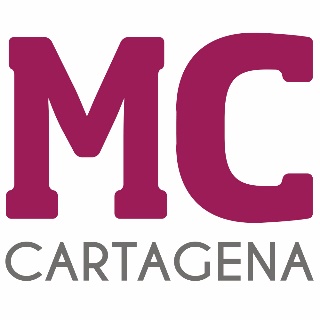 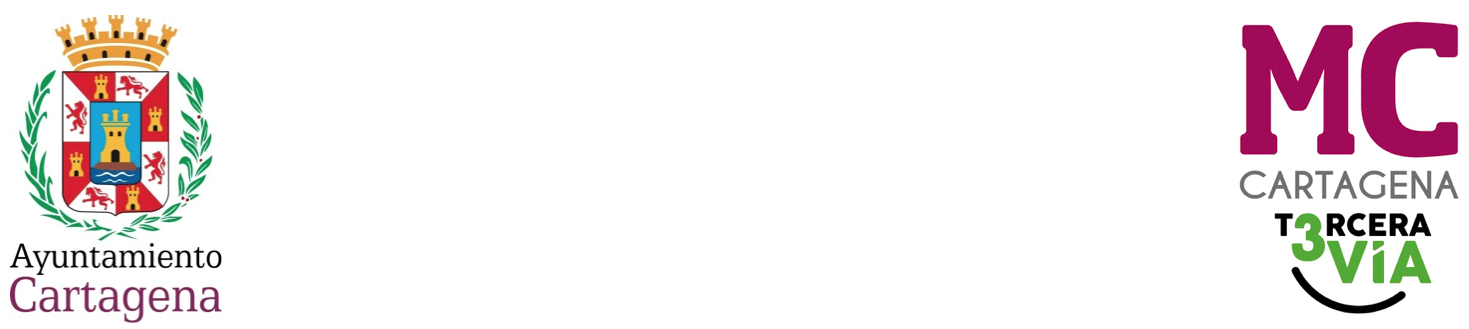 MOCIÓN QUE PRESENTA RICARDO SEGADO GARCÍA, CONCEJAL DEL GRUPO MUNICIPAL MC CARTAGENA, SOBRE `PLAN DE INVERSIONES EN EL ESTRECHO DE SAN GINÉS ´El Estrecho de San Ginés es una población incluida dentro de la diputación de El Beal, que en los últimos años se ha convertido en foco de atracción de nuevos vecinos, pero que lleva décadas abandonada por este Ayuntamiento.Este grupo municipal ha vuelto a visitar este precioso pueblo, junto a la nueva Directiva de la Asociación de Vecinos San Nicolás. Una localidad plenamente inmersa en la sierra minera, que acompaña a importantes entornos naturales y turísticos, como el Mar Menor y esta propia sierra que guarda yacimientos únicos como la Cueva Victoria.El pueblo se encuentra abandonado en cuanto a mantenimiento e inversiones. Por poner algunos ejemplos, existe dejadez en cuanto a poda y saneamiento del arbolado en la plaza San Nicolás. Los vecinos piden que los árboles se cuiden o sean sustituidos por especies autóctonas, cuyas raíces no suelten o rompan las baldosas. Igualmente, reclaman la construcción de un escenario fijo en la propia plaza para su disfrute en fiestas, eventos, etc.Existen tramos de calle sin aceras, asfalto e iluminación, como las calles Cid Campeador, Flandes, San Luis o Lope de Vega.La calle Mayor presenta importantes carencias: el asfalto se encuentra en mal estado y hay socavones, faltan resaltes. Además, la asociación de vecinos reclama que se construya acera en el lado donde no hay para facilitar el paso a quienes cruzan a pie la carretera para ir a Llano del Beal, así como colocar más bancos de descanso y mobiliario urbano como papeleras.La calle Micaela Mateo, la cartera, no cuenta con farolas y es transitada por muchos vecinos que caminan y pasean por el pueblo. Se trata de una promesa de la Alcaldesa que no cumple desde que nominó esta calle, en mayo de 2021.Existe peligro en el vallado de la pista deportiva existente junto al local social del pueblo y un asfalto también deficiente en la plaza Alfonso XIII.Todos estos son solo algunos ejemplos para dejar claro que es urgente empezar a actuar en El Estrecho de San Ginés. Hace falta un plan de choque o de actuación y que los vecinos vayan viendo avances por parte del Gobierno municipal. Los vecinos reclaman atención y con razón. Hay que mantener y actuar de una vez. Además, la nueva Directiva cuenta con interesantes ideas para impulsar el turismo del pueblo, siempre ligado a los senderos de montaña, al Mar Menor, a la Sierra Minera y a Cueva Victoria.Por todo lo anteriormente expuesto, la concejal que suscribe eleva al Pleno la siguienteMOCIÓNQue el Pleno municipal inste al Gobierno local a que elabore un plan de actuación de mantenimiento e inversiones en El Estrecho de San Ginés, atendiendo todas las carencias reseñadas en el cuerpo de esta iniciativa y escuchando a la asociación de vecinos, conocedores en detalle de la situación y del estado del pueblo.Cartagena, a 29 de febrero de 2024Fdo. Jesús Giménez Gallo				              Fdo. Ricardo Segado GarcíaPortavoz Grupo municipal MC                                        Concejal Grupo municipal MCA LA ALCALDÍA – PRESIDENCIA DEL EXCMO. AYUNTAMIENTO DE CARTAGENA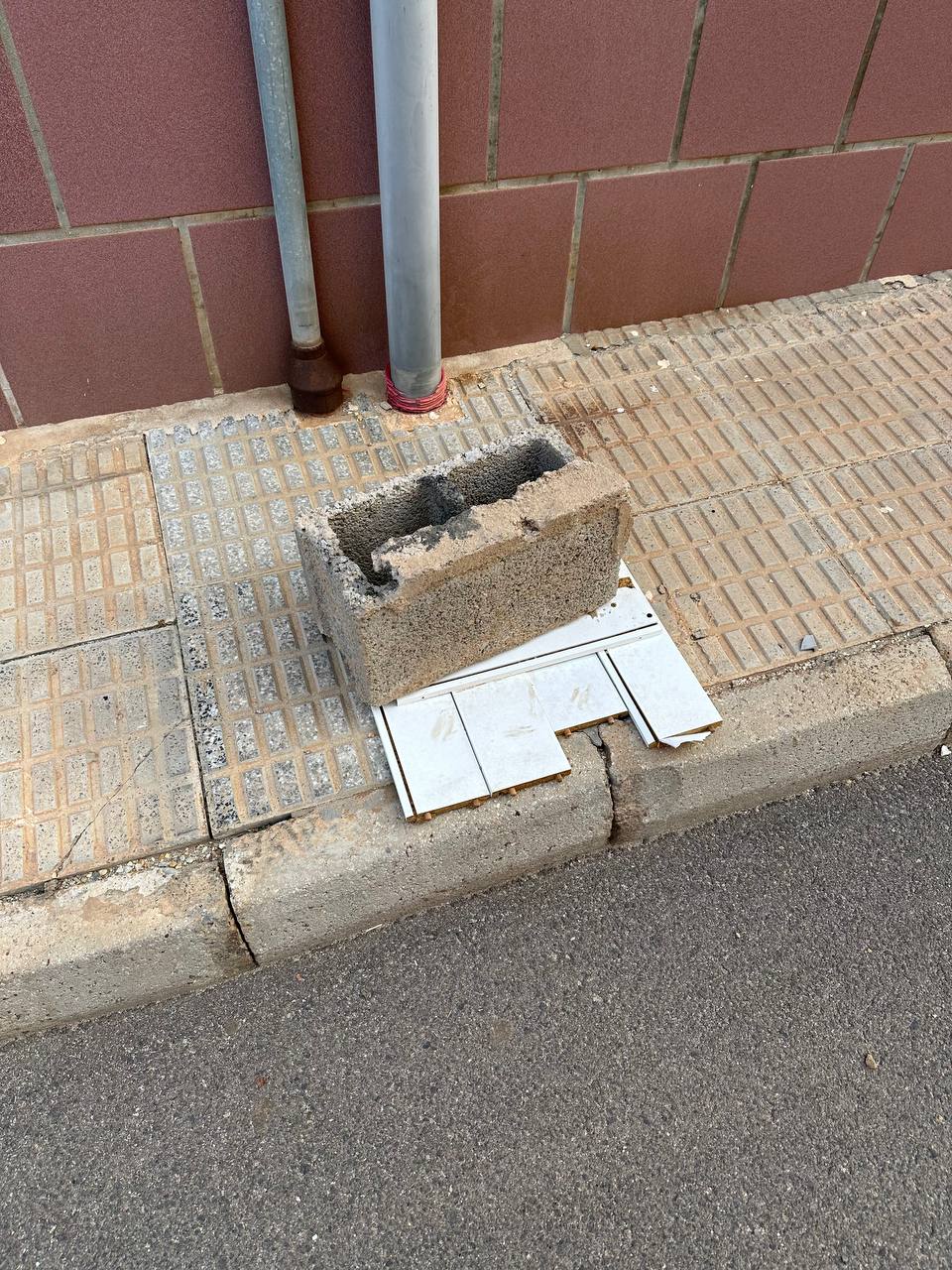 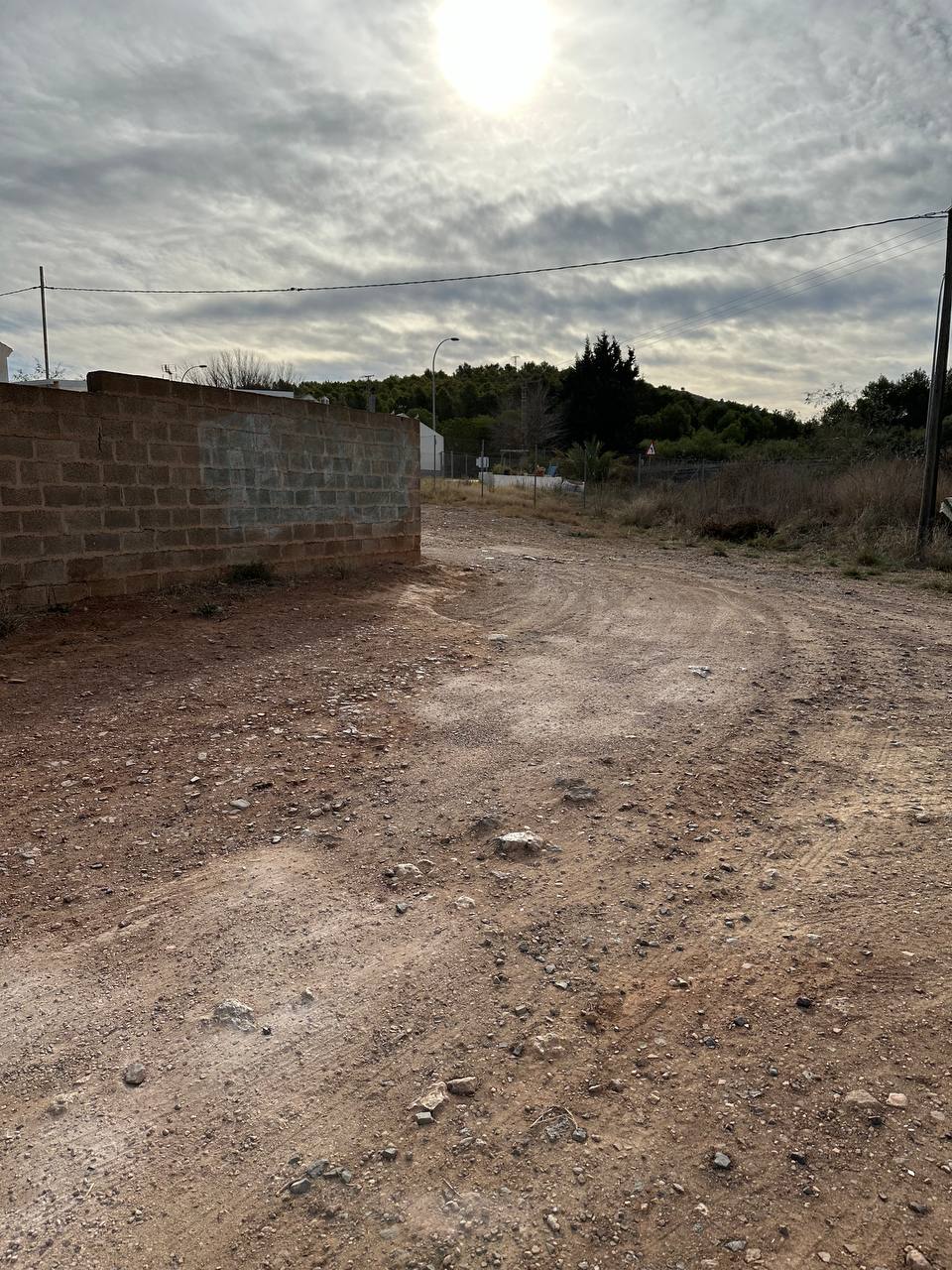 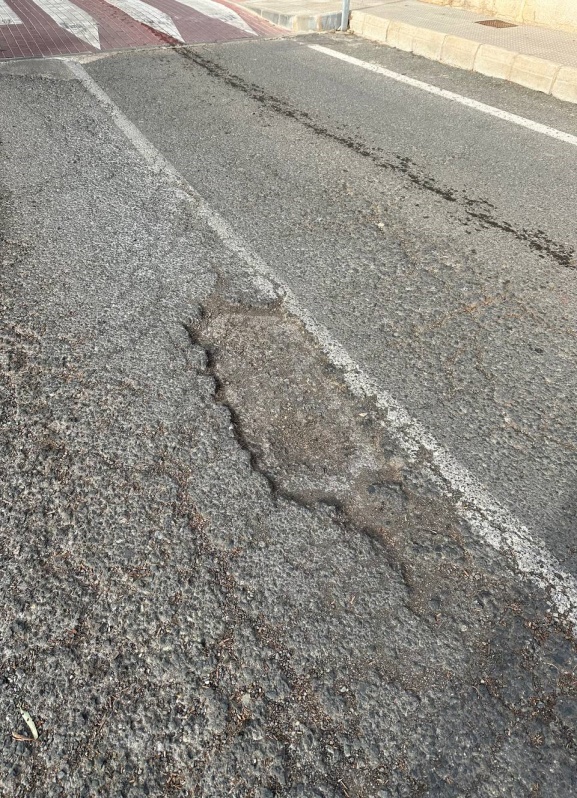 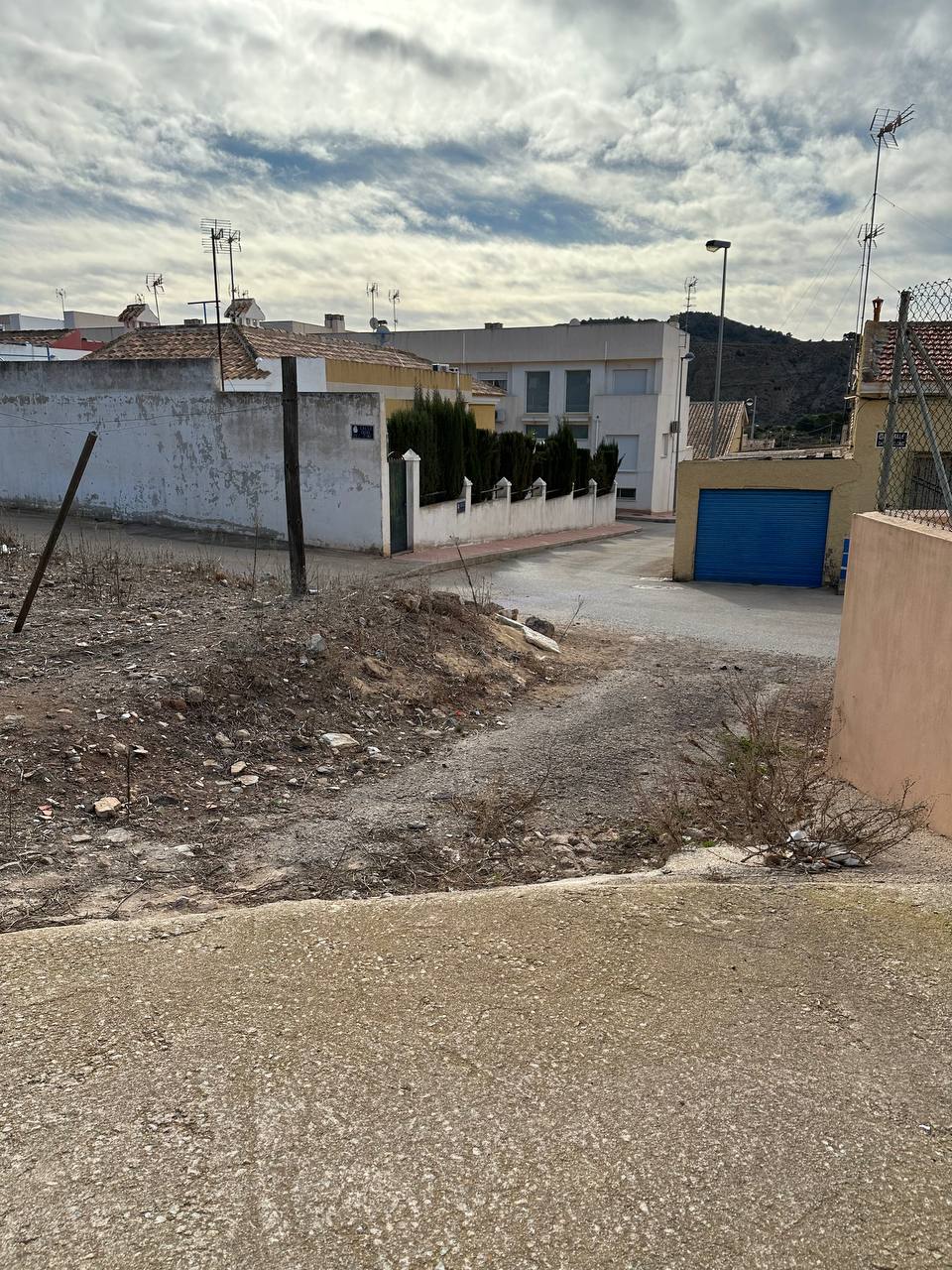 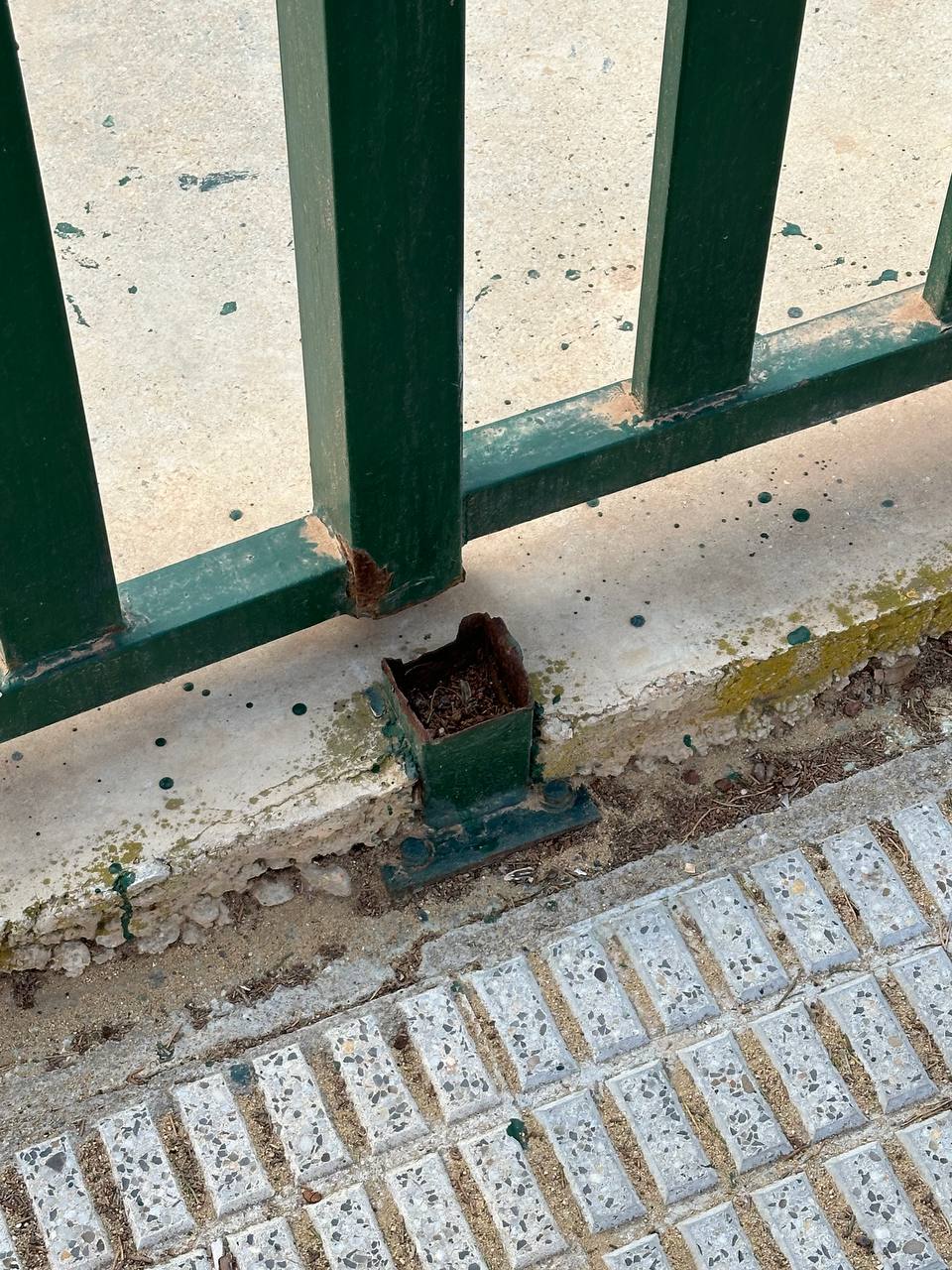 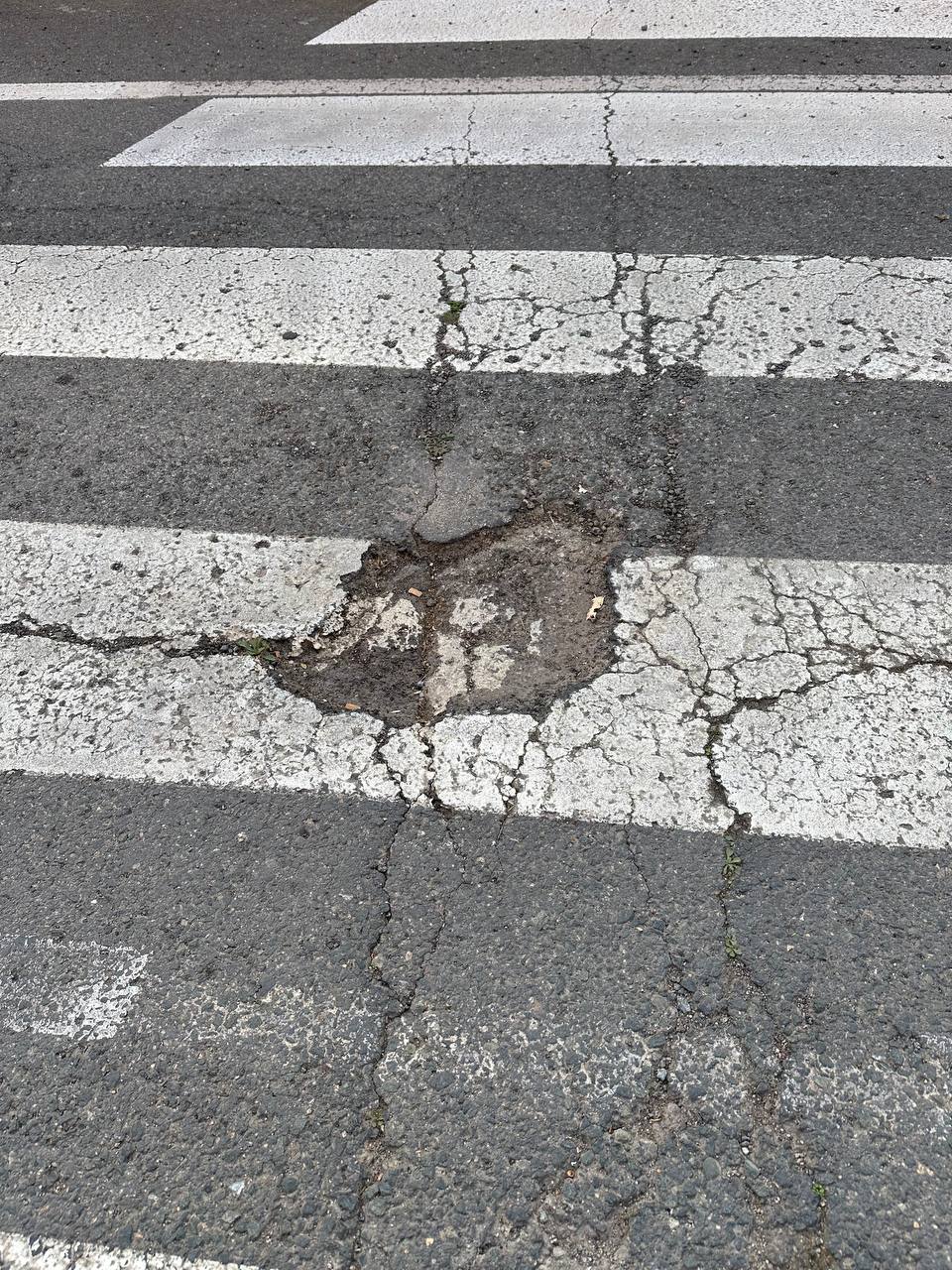 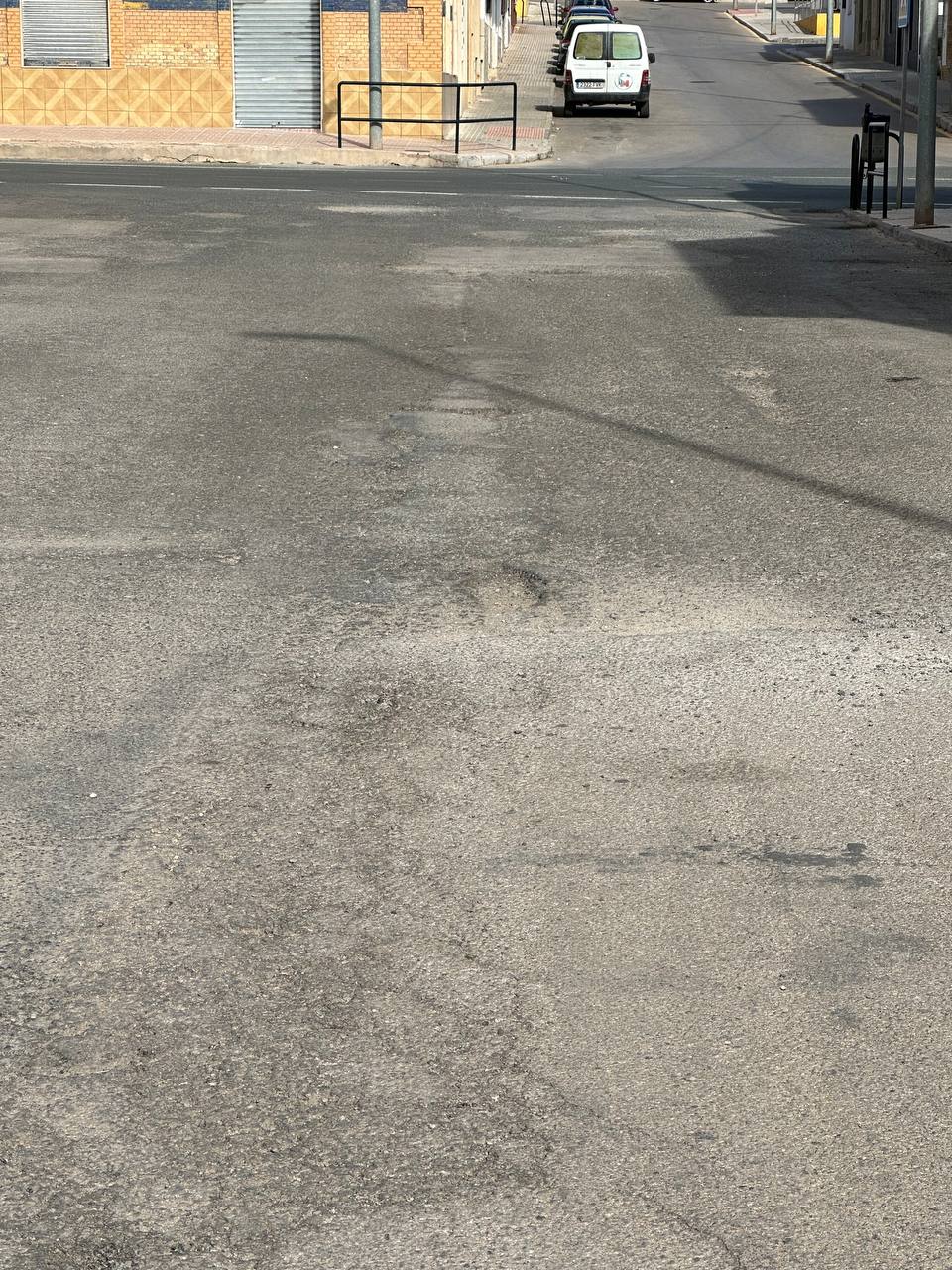 